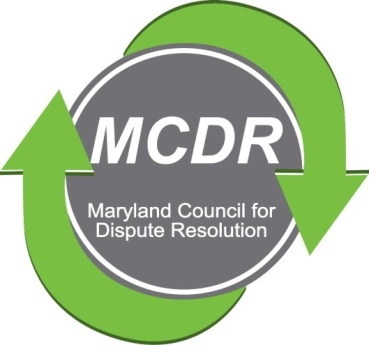 MINUTES OF THE MEETING OF THE BOARD OF DIRECTORSThursday, September 5, 2019PRESENT:  Stirling Phillips, Barry Weissman, Merry Lymn, and Monette Goodridge participated by telephone.NOT PRESENT:  Thom McCloud, Liz Salter, Janne Weissman, David Lewis, Ramona Buck.. The meeting of the Board of Directors of the Maryland Counsel for Dispute Resolution was called to order at 6:00 p.m. and concluded at 6:30 pm. SEPTEMBER QUARTERLY MEETING:  The Board decided that, the first choice venue for the quarterly meeting is Annapolis.  The second choice is Columbia.  The first choice for a date is October 7, the second choice is October 21.  The Board may have made a mistake, because, in August, we had agreed that the meeting should be on a Sunday at 2:00.  These dates are on Mondays.  (Also, October 21 is Erev Simchat Torah and Merry, and perhaps others, will be unable to attend the meeting.)It was decided that a note of apology for postponing the September meeting to October should accompany the ballots.NOMINATIONS:  Barry, Merry and Stirling met on August 22 and proposed the following slate:Co-Presidents:                                David Lewis and Charles FranklinImmediate Past President:          Stirling PhillipsVice President:                               Monette GoodridgeTreasurer:                                       Barry WeissmanSecretary:                                       Merry LymnMembership Chair:                       Janne WeissmanCertification Program Chairs:      Ramona Buck and Thom McCloudProgram Chair:                              Laverne Day (Edie to serve on the committee?)Mentoring Chair:                           Jamie BrooksMaryland Bar Liason:                    Ceci PaiszMember At-Large:                         Liz SalterSubsequently, Stirling took a poll of the Board of Directors and it was decided unanimously that, the elections will be by email ballot.  Merry, as Secretary will receive the ballots.NEXT BOARD MEETING:  No date has been decided.							Respectfully submitted,																				Merry Lymn, Secretary